Mill Strand Integrated P.S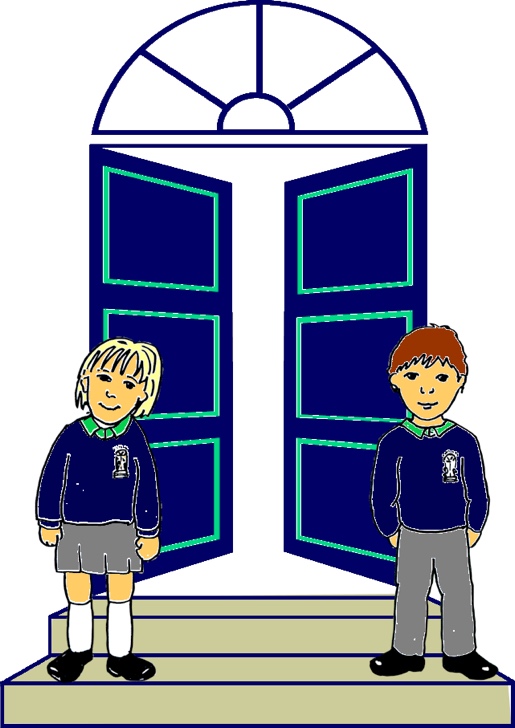 Pupil BookletSeptember 2020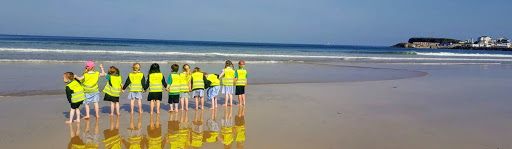 My School 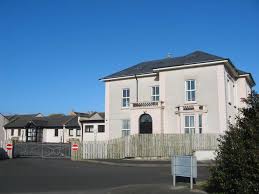 It is called Mill Strand Integrated Primary School & Nursery. My new Teachers and Teaching Assistant  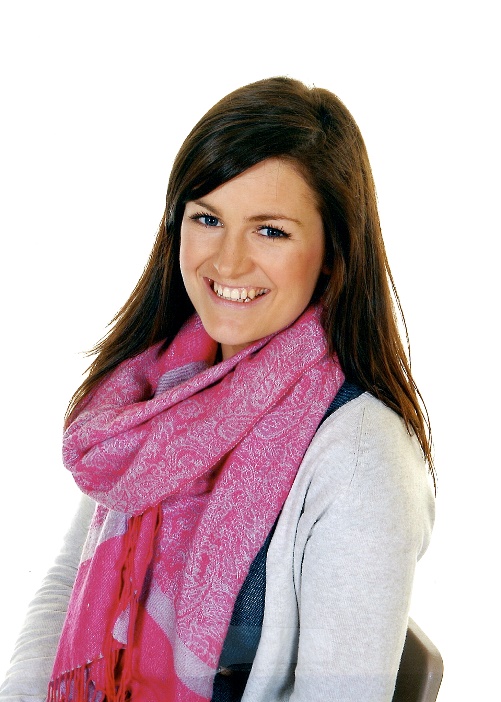 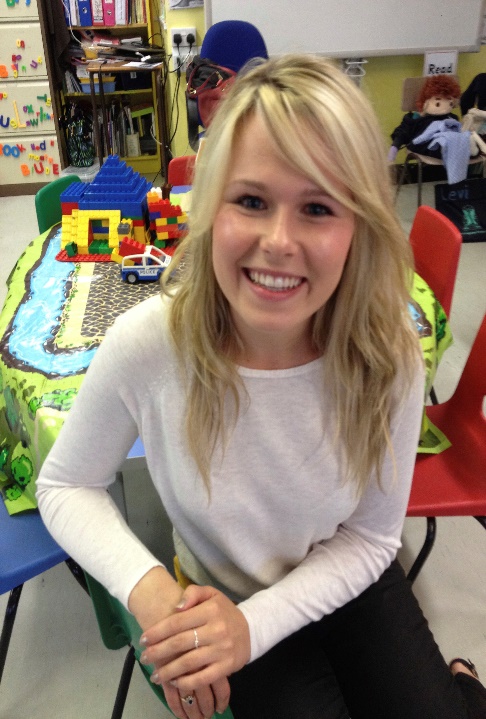 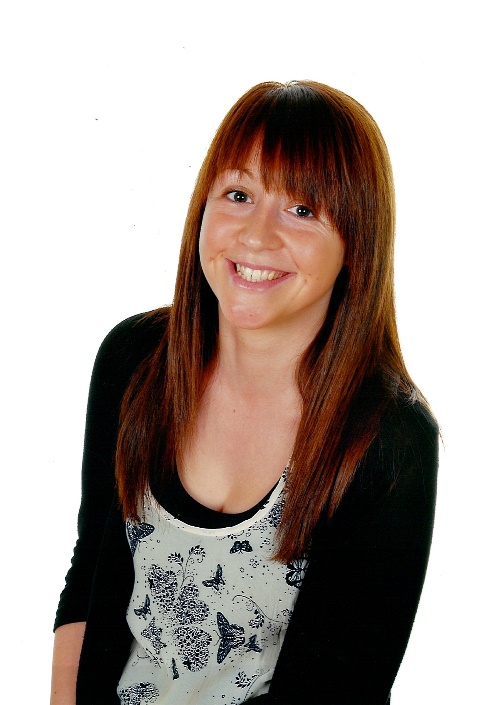 Teachers and Teaching Assistant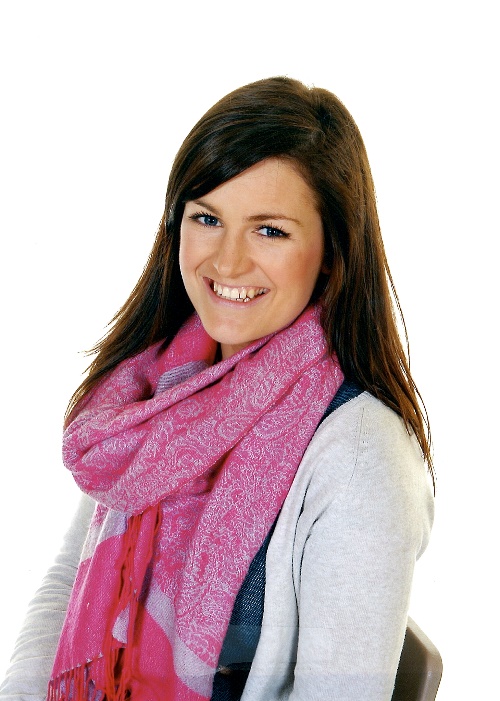 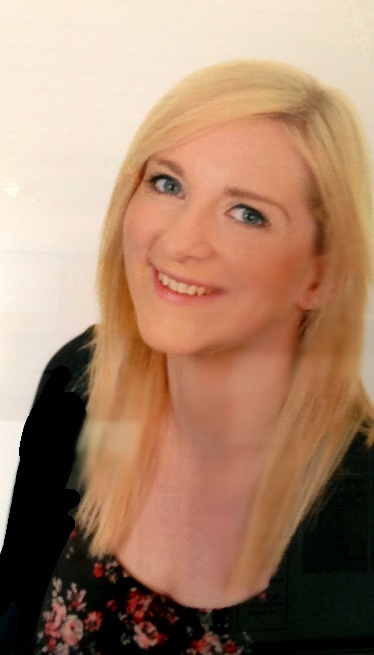 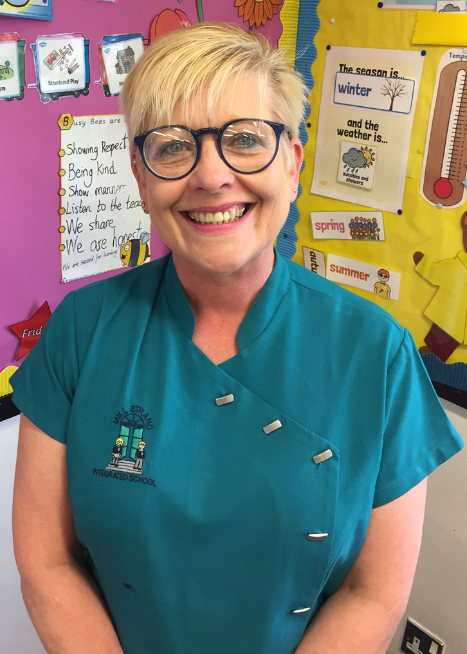 This is our school Principal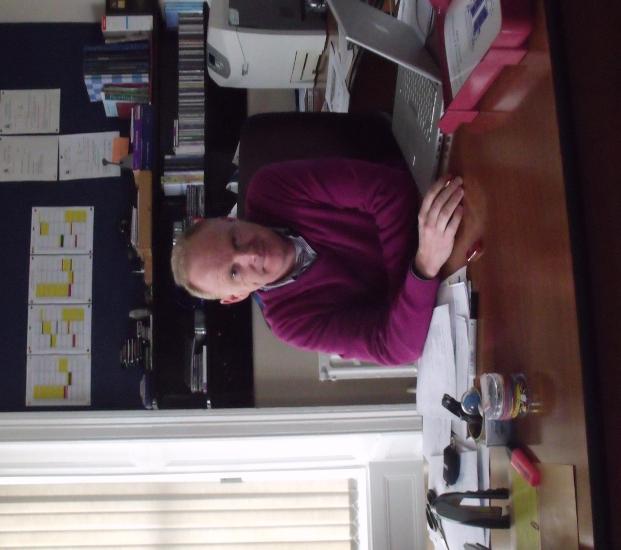 My name is Mr Reid This is our school Vice Principal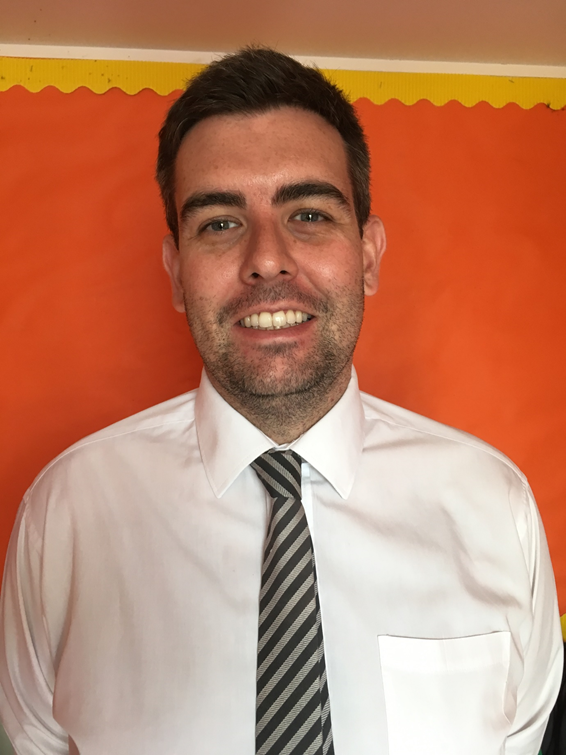 My name is Mr Hannigan This is our school Secretary 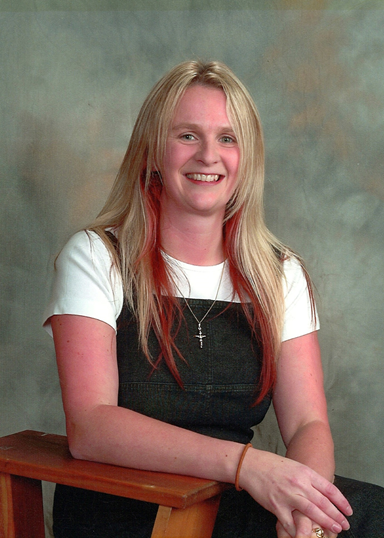 My name is Jane. This is our school caretaker. 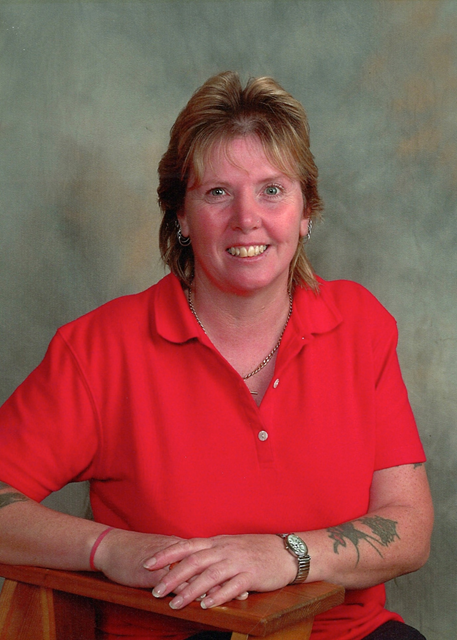 My name is Mary. These are the Year 1 classrooms 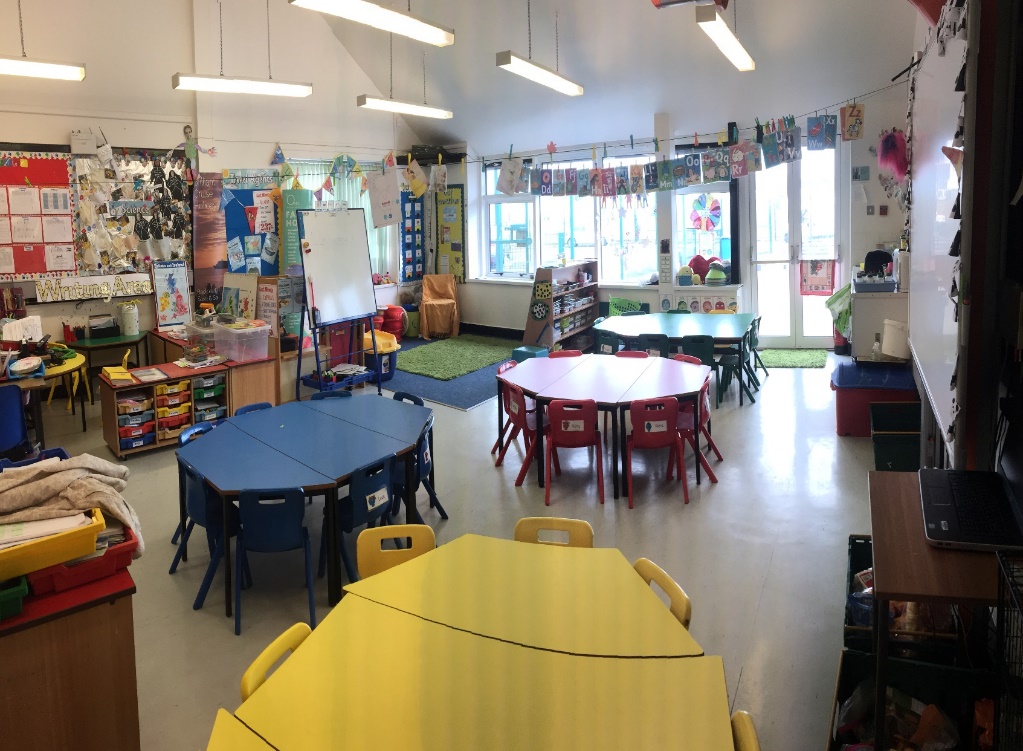 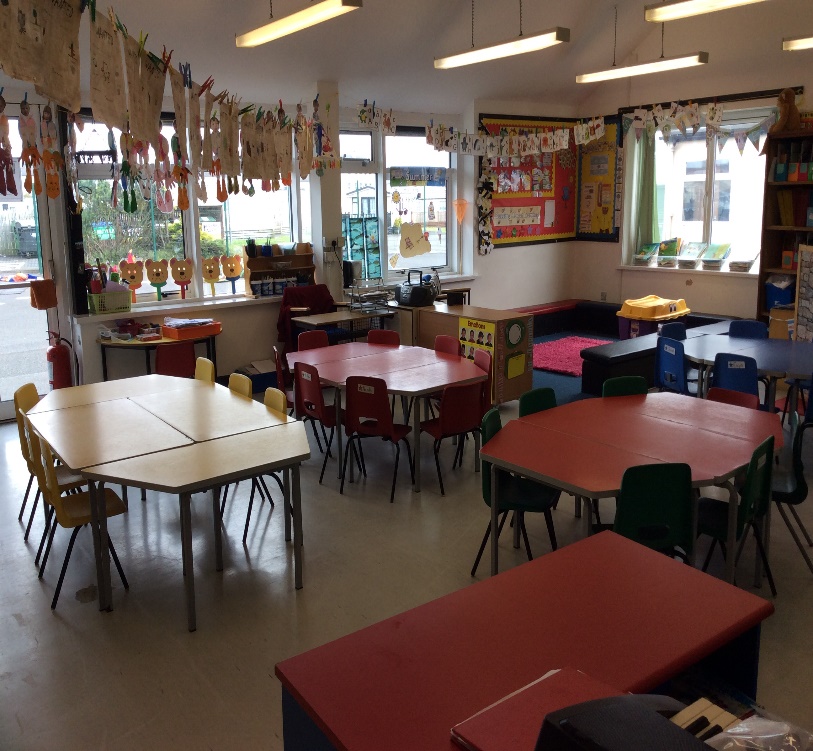 These are our cloakrooms 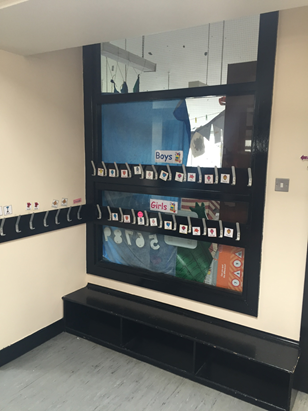 When I come into school I will hang up my coat and put my lunch bag under the bench. We have girls’ toilets and boys’ toilets. 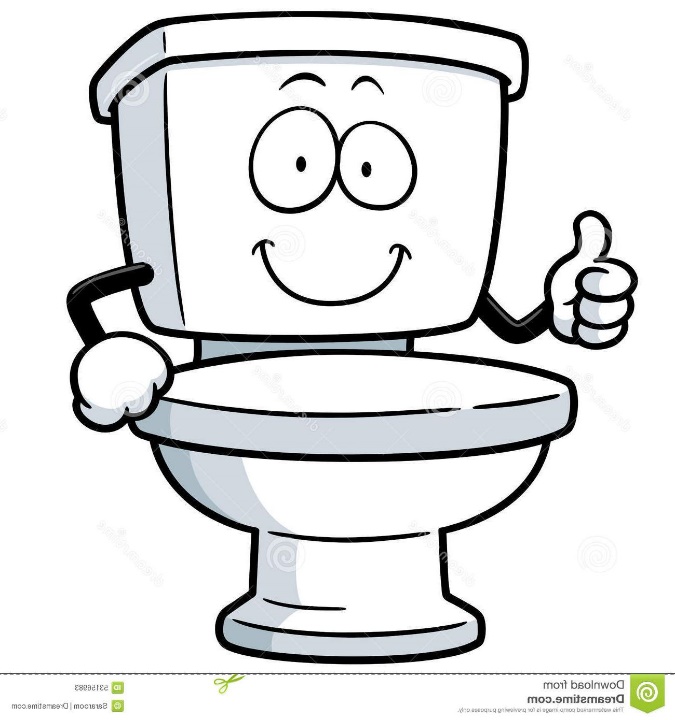 I must let my teacher or assistant know if I need to go to the toilet. I will put my name on the chart. I will wear my uniform everyday 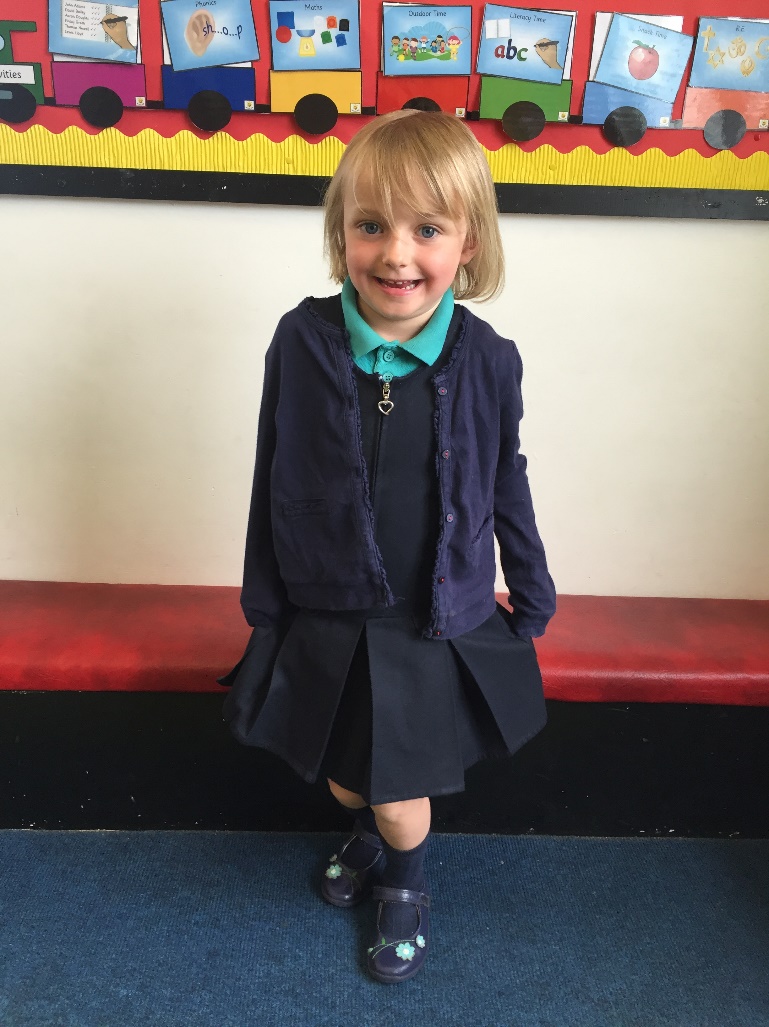 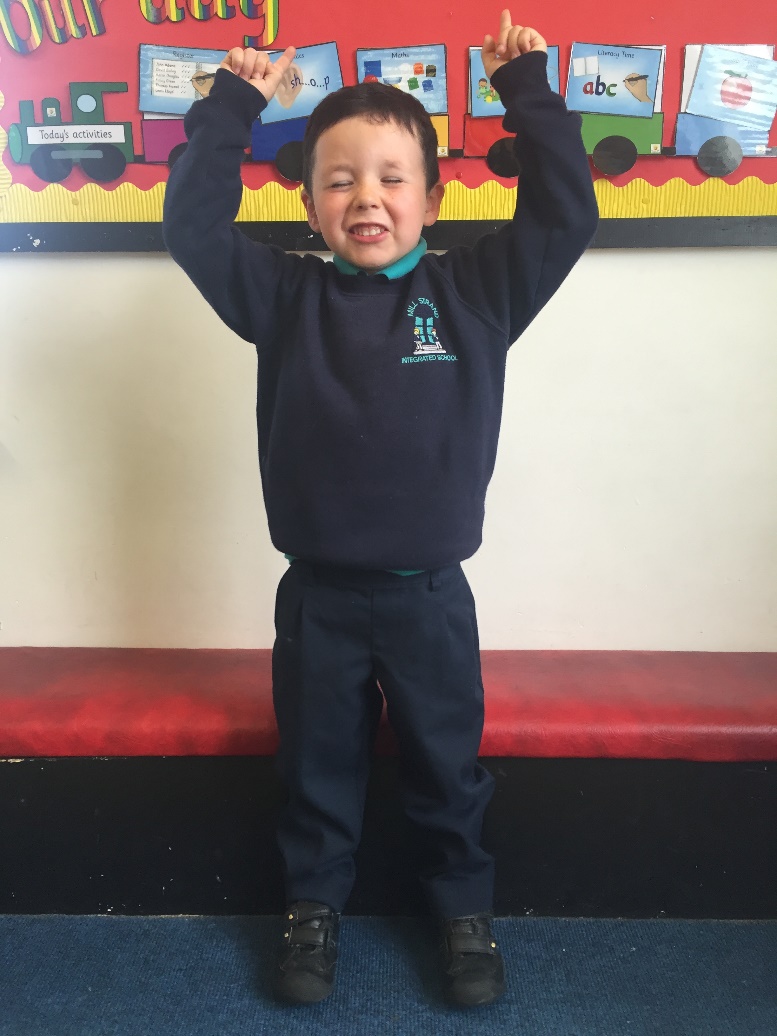 I will learn lots of new things.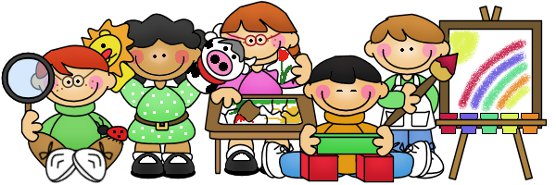 I will play in our playground and on our pirate ship.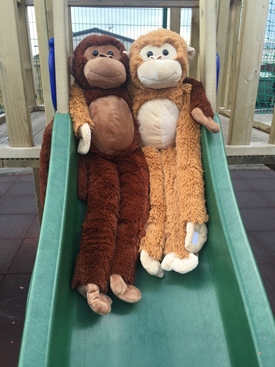 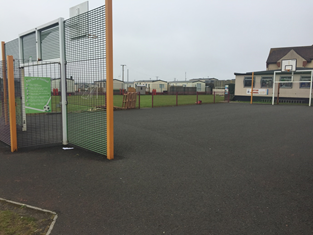 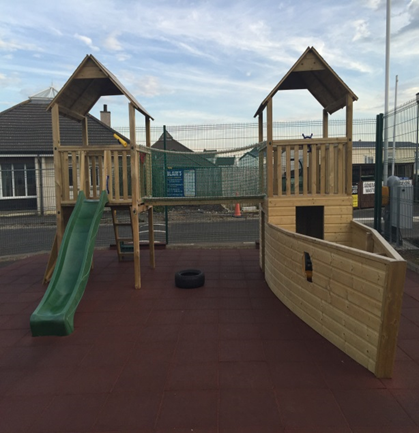 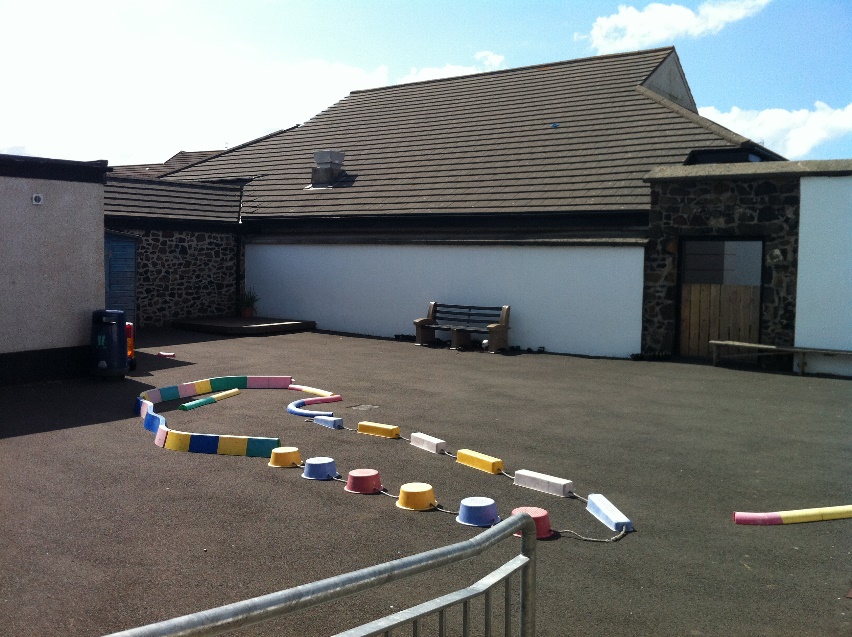 This is our sensory garden where we will adventure and learn lots.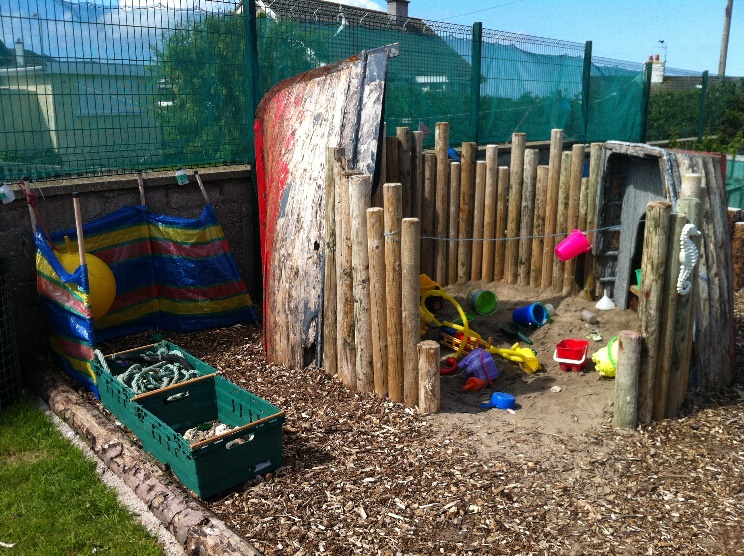 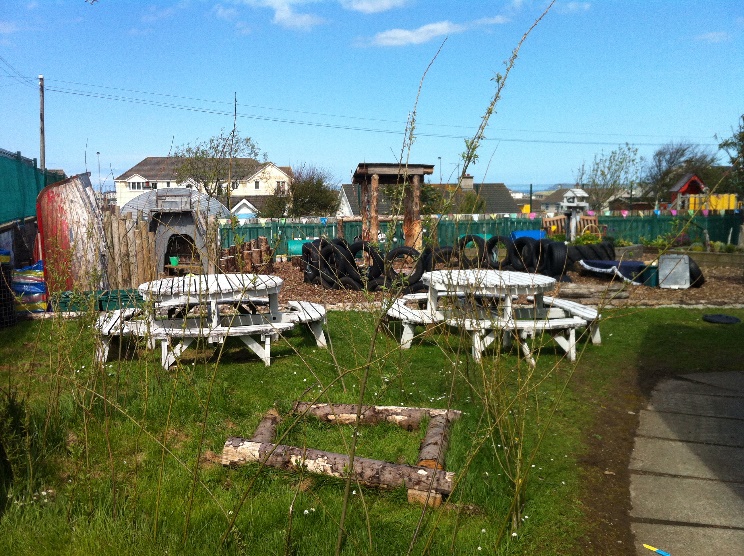 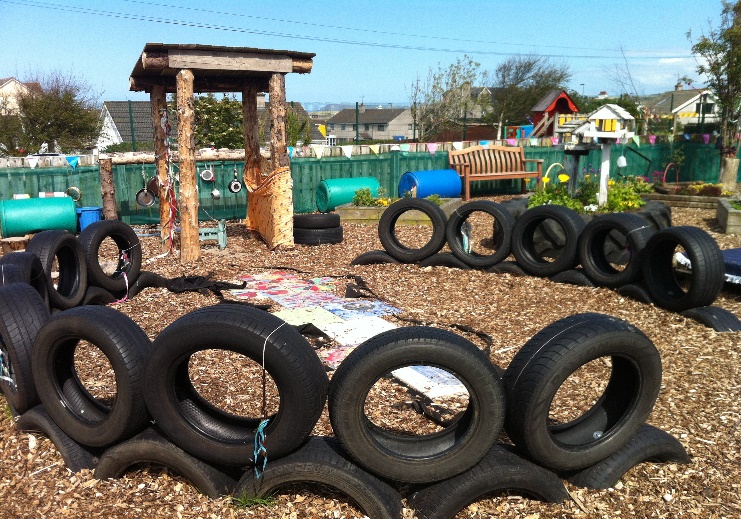 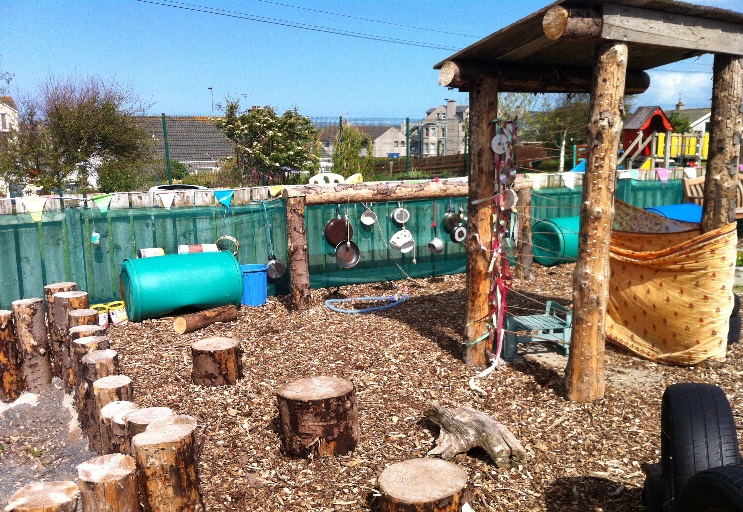 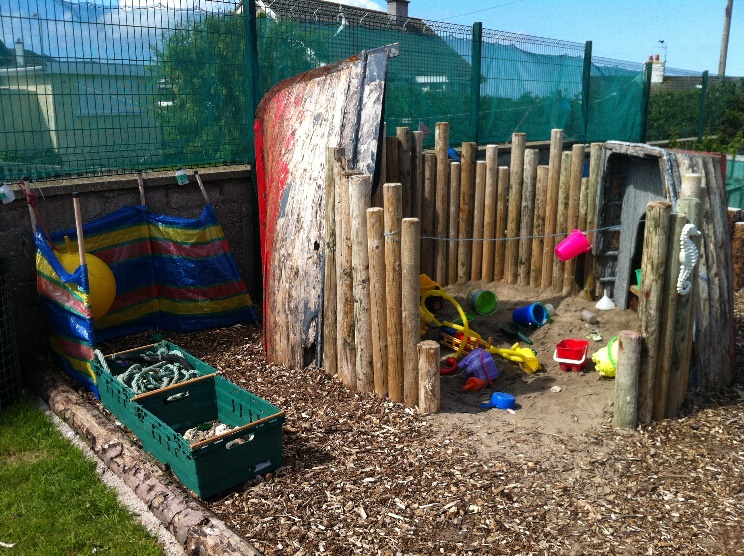 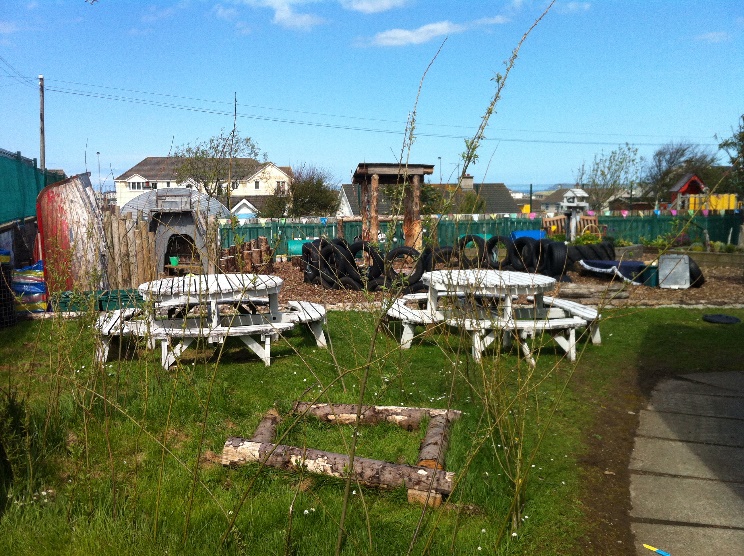 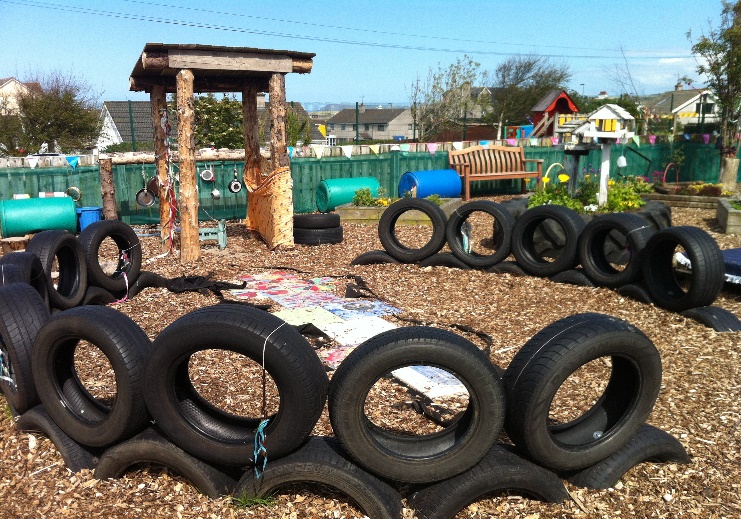 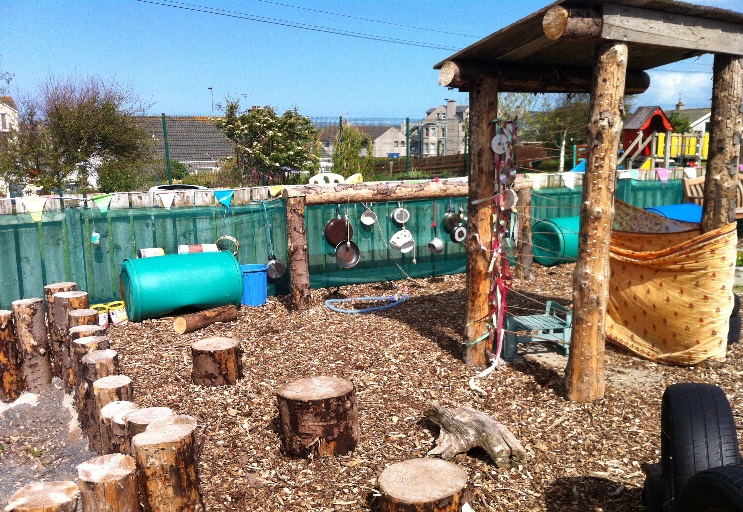 I will meet new children and have fun getting to know them.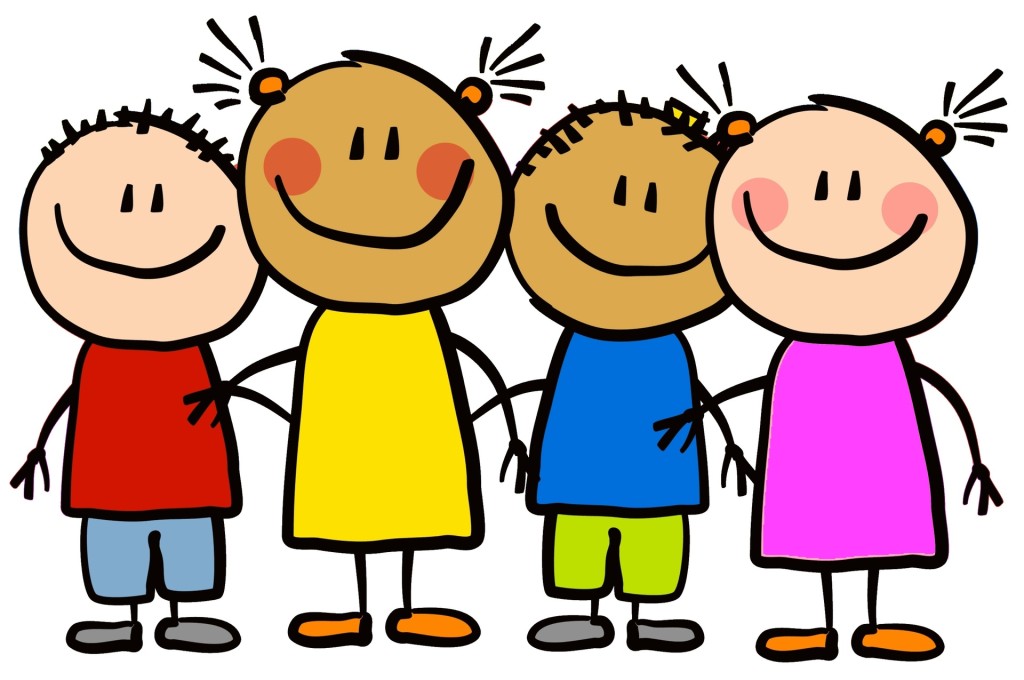 I might see some children I already know.I will go on walks to the beach, we like to call this our ‘other classroom’ 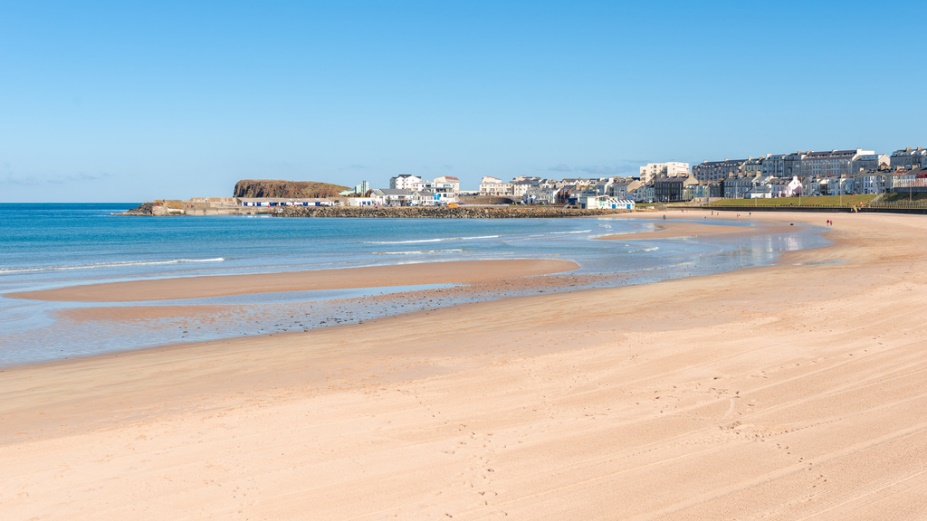 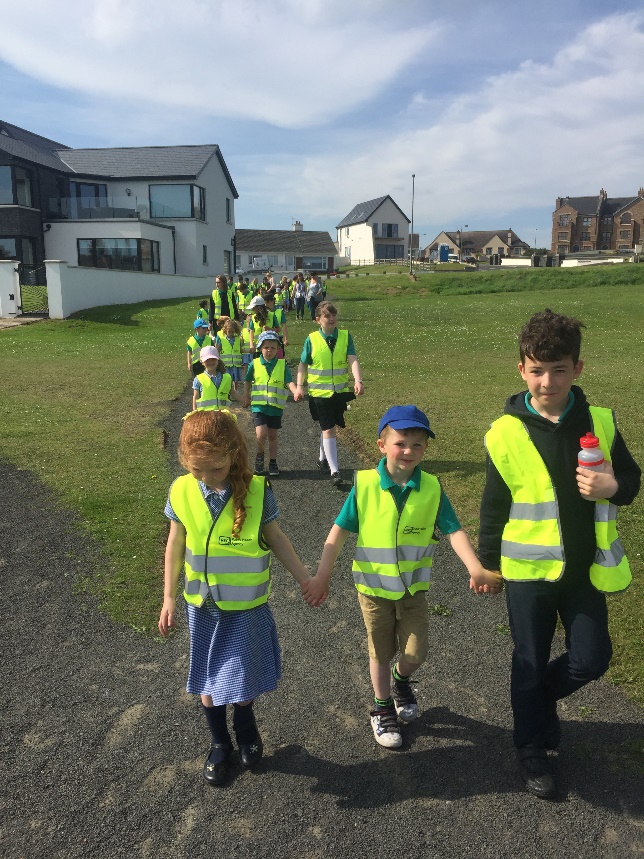 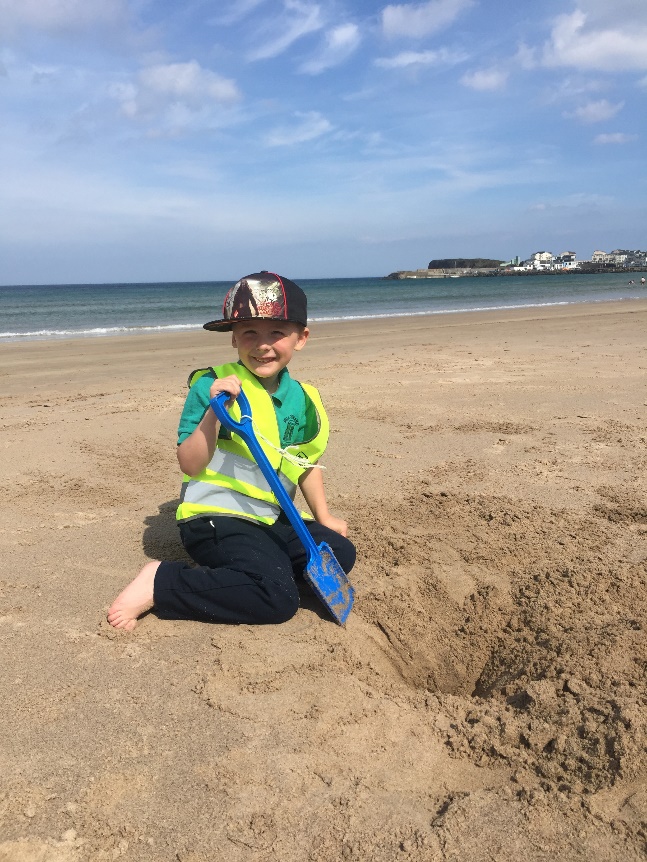 School might be a little different in September and that is okay. 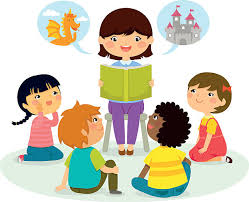 Your teachers are here to look after you, make sure you have lots of fun and learn new things. We will keep safe and wash our hands lots. 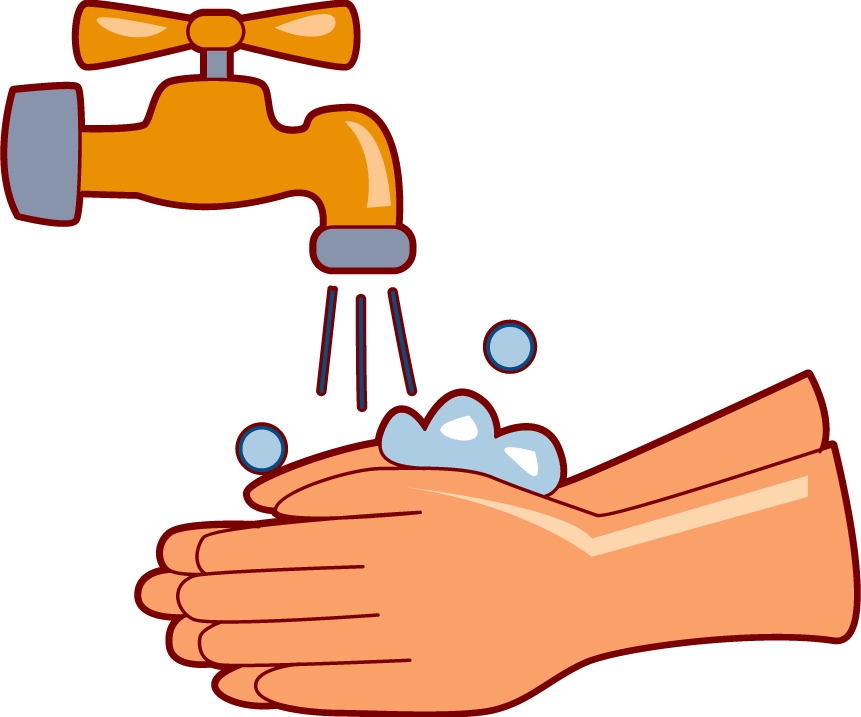 My teacher will meet me at my classroom door. 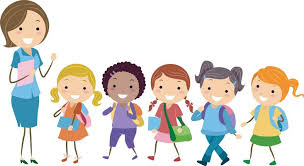 I will wave by to my grownup and say ‘see you later alligator’  We can’t wait to see you and let the adventures begin! 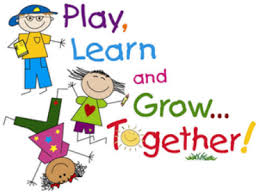 